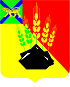                            ДУМАМИХАЙЛОВСКОГО МУНИЦИПАЛЬНОГО 	РАЙОНА   Р Е Ш Е Н И Е с. МихайловкаО внесении изменений и дополнений в решение Думы Михайловского муниципального района от 26.03.2015 г. № 622 «Об утверждении Положения «О порядке проведения конкурса на замещение должности главы Михайловского муниципального района»	                                        Принято Думой Михайловского                                                 муниципального района                                                 от 26.02.2021г.  № 50  В соответствии с Федеральным законом от 06.10.2003 №131-ФЗ «Об общих принципах организации местного самоуправления в Российской Федерации», Федеральным законом от 01.04.1996г. № 27-ФЗ «Об индивидуальном (персонифицированном) учете в системе обязательного пенсионного страхования»,  законом Приморского края от 18.11.2014 № 495-КЗ «О сроке полномочий представительных органов и глав муниципальных образований Приморского края, порядке формирования представительных органов муниципальных районов и порядке избрания глав муниципальных образований Приморского края», на основании правовой экспертизы Министерства государственно-правового управления Приморского края от 14.01.2021г. № 31/37, руководствуясь Уставом Михайловского муниципального района      1. Внести следующие изменения и дополнения в «Положение о порядке проведения конкурса на замещение должности главы Михайловского муниципального района» (Далее – Положение):   1.1.  в пункте 6  части 2  статьи 4  Положения слова «копию страхового свидетельства обязательного пенсионного страхования» заменить словами «копию документа, подтверждающего регистрацию в системе индивидуального  (персонифицированного) учета».    1.2. в пункте 5  приложения № 1   Положения слова «копию страхового свидетельства обязательного пенсионного страхования» заменить словами «копию документа, подтверждающего регистрацию в системе индивидуального  (персонифицированного) учета».    1.3. в пункте 5  статьи 3  Положения слово «календарных» - исключить.2. Настоящее решение вступает в силу после опубликования. Глава Михайловского муниципального  района -	             Глава администрации района                                     В.В. Архиповс. Михайловка № 50-НПА02.03.2021